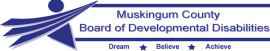 Date received in office: ___________ MUSKINGUM COUNTY BOARD OF DEVELOPMENTAL DISABILITIES  Family Assistance Program Application  Date: __________________ Name of Individual: __    _________________________________________________Date of Birth: ______________________ Parent or Guardians’ Name: ________________________________________________________________________________ Home Phone _______________________cell____________________________ Email________________________________ Address: _ ____________________________________________ City, State, Zip: ________________________________________  Are you a County Board employee or member of the Muskingum County Board of DD? __________Yes ___________ No  I also hereby certify that I understand that eligibility in the Family Assistance Program does not necessarily qualify me or my  dependent to receive any other services from the Muskingum County Board of Developmental Disabilities.  ___________________________________________________ ____________________         Parent or Guardian Signature                                                         Date Please return this form with any other requested information to the Service & Support Administrator (SSA) at the Community Services Office.  Or by mail: Family Assistance Program (FAP), 1401 Bussemer Lane, Zanesville, Ohio 43701  Or by email: sarah.morgan@muskingumdd.orgOr by fax: 740-455-4183  For office use only:  Has the person been determined eligible for services by the Muskingum County Board of DD? ______Yes ______ No Does the person have an SSA? ______Yes _____No List the SSA: ______________________________________ Has the plan been updated to reflect the need for FAP? _______Yes _______No Date all required documents were received: _____________________ Approved by Director of Community Services or Designee / Date: ________________________________________________________